L0 – 14.03 ScreenshotsReasonability Manual Import message Screen:Revised Reasonability Messaging for Enrollment 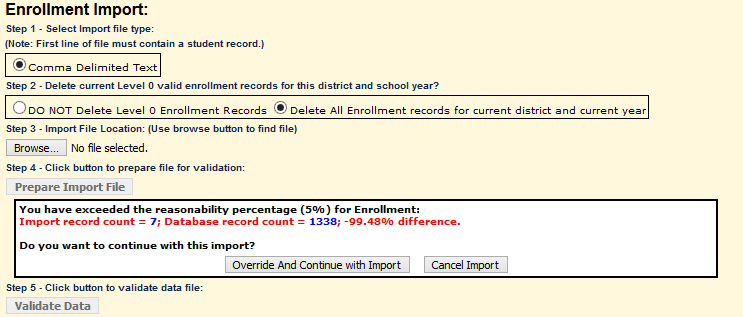 Add Reasonability Messaging for Staff Student Course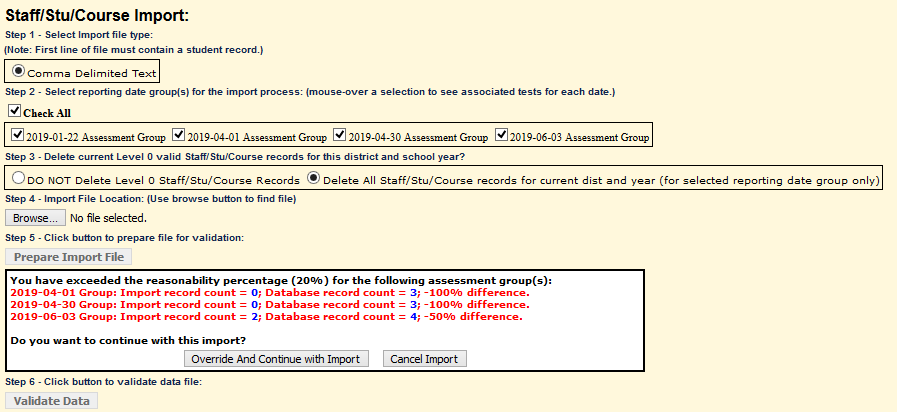 W/F Messages on manual Entry Screen:(#301) Include W/F messages on Manual entry screenAll applicable Domains with the exception of CIA & Day Calendar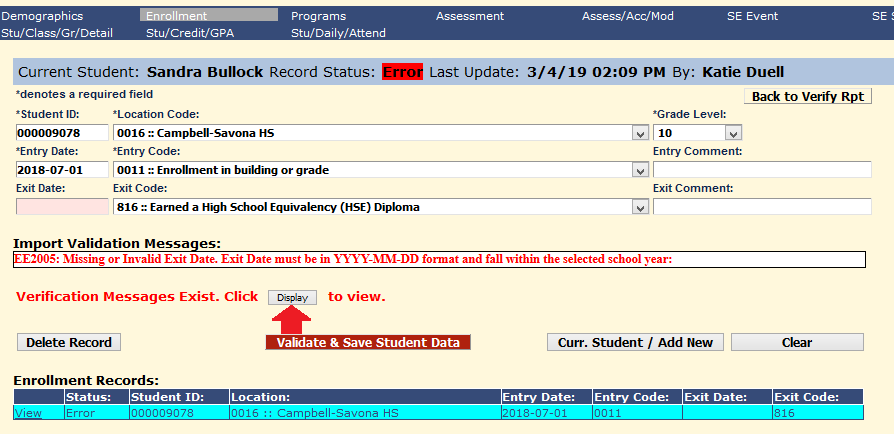 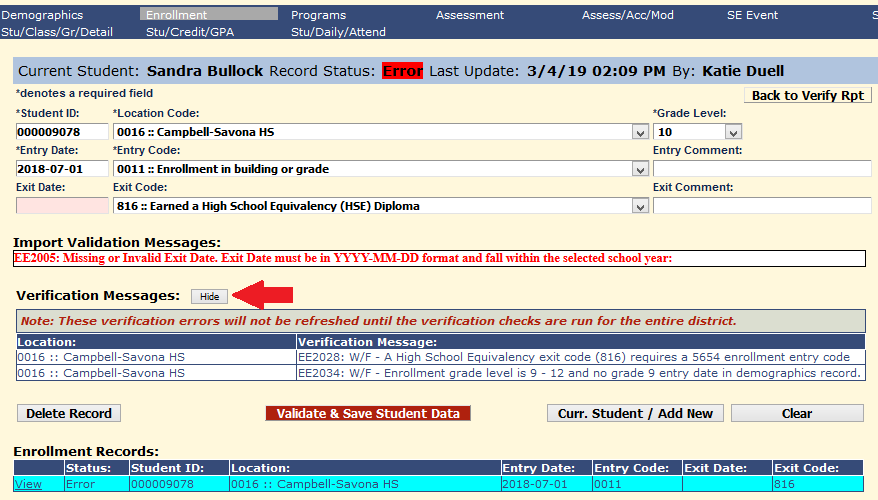 Course Manual Entry Screen:(#332) Added wild card search to Course ID or Course Name boxes 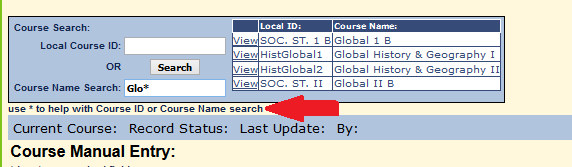 Program Fact Reports:(#338) Added Program Intensity column to the drill down report from the Category Breakdown report, for CTE and ELL programs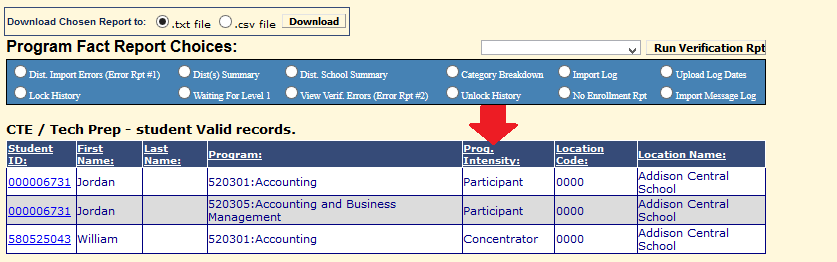 Student Daily Attendance:(#325) Added Attendance Summary Breakdown and Detail reports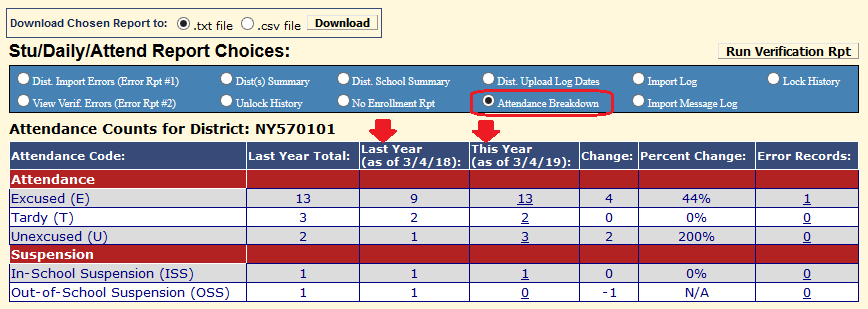 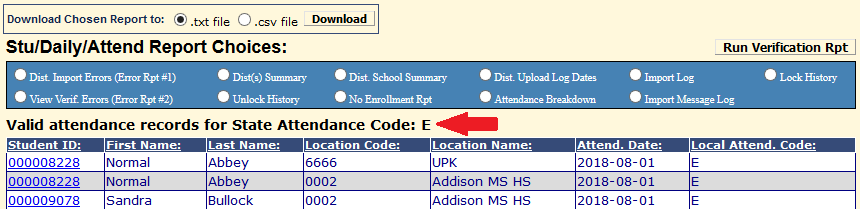 Staff Snapshot Manual Screen:(#330) Added TEACH name to display on manual screen after validating against TEACH_ID_LOOKUP table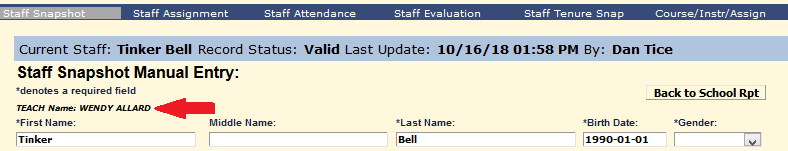 